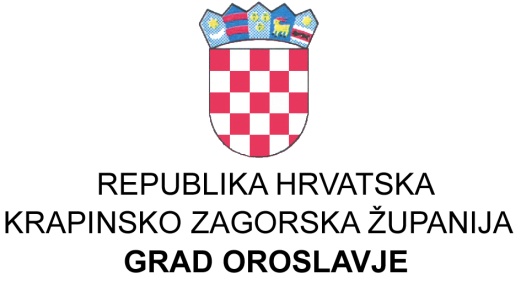 GRADSKO VIJEĆEKLASA: 021-02/14-01/01UBROJ:  2113/01-01/01-14-23U Oroslavju,   19.12.2016.  godine	Na temelju članka 28. stavak 1.. Zakona o komunalnom gospodarstvu (N.N. broj: 36/95, 21/96, 70/97, 128/99, 57/00, 129/00, 59/01, 26/03, 82/04, 178/04, 38/09, 79/09, 49/11, 84/11 i 90/11.144/12.,94/13. i 153/13.) i članka 32. Statuta grada Oroslavja (Službeni glasnik Krapinsko-zagorske županije broj 16/09. i 13/13.), Gradsko vijeće grada Oroslavja na svojoj 23. sjednici održanoj dana 19.12.2016. godine, donijelo jeP R O G R A Modržavanja objekata i uređaja komunalne infrastrukture napodručju grada Oroslavja za 2017. godinuČlanak 1.	Ovim Programom održavanja komunalne infrastrukture za 2017. godinu (u daljnjemtekstu: Program) predviđaju se potrebe održavanja objekata i uređaja komunalne infrastrukture na području grada Oroslavja.  Program će se izvršavati kroz slijedeće aktivnosti:	1. Održavanje nerazvrstanih cesta,	2. Održavanje i uređivanje parkova, zelenih površina i gradskog groblja,3. Zaštita okoliša,	4. Održavanje kanalizacijskog sustava,	5.  Održavanje javne rasvjete na području Grada.Članak 3.	Sredstva iz članka 2. ovog Programa utrošit će se u 2016. godini za slijedeće namjene:	1. Održavanje nerazvrstanih cestaDionice nerazvrstanih cesta,  potrebne količine kamenog materijala, betonskih cijevi i usluge građevinske mehanizacije utvrdit će  gradonačelnik na prijedlog Mjesnih odbora. Sredstva za tu namjenu predviđena su u iznosu:	2. Održavanje i uređivanje parkova, zelenih površina i gradskog groblja,                       - sredstva su predviđena kako slijedi:	3. Zaštita okoliša - sredstva su predviđena kako slijedi:4. Održavanje kanalizacijskog sustava - sredstva su predviđena kako slijedi: 	5. Održavanje objekata i uređaja javne rasvjete obuhvaća rashode vezane na utrošak električne energije, materijal za održavanje i usluge održavanja mreže javne rasvjete, projekta i suglasnosti vezane uz javnu rasvjetu kako slijedi:6. Sanacija štete od elementarne nepogode - sredstva su predviđena kako slijedi:Članak 4.	Gradonačelnik Grada Oroslavja, dužan je do kraja ožujka 2018. godine podnijeti Gradskom vijeću izvješće o izvršenju ovog Programa.Članak 5.	Ovaj  Program  objavit će se u Službenom glasniku Krapinsko zagorske županije i  stupa na snagu 01.01.2017. godineDostaviti:1. Ured Državne uprave KZŽ,					  PREDSJEDNIK     Služba za zajedničke poslove Krapina 		                     Gradskog vijeća Oroslavje2. Arhiva, ovdje.							                   Stanko ČičkoGRADSKO VIJEĆEGRADSKO VIJEĆEKLASA: 021-02/14-01/01UBROJ:  2113/01-01/01-14-23U Oroslavju,   19.12.2016.  godine	Temeljem članka 30. stavak 4. Zakona o komunalnom gospodarstvu N.N. broj: 36/95, 21/96, 70/97, 128/99, 57/00, 129/00, 59/01, 26/03, 82/04, 178/04, 38/09, 79/09, 49/11, 84/11 i 90/11.144/12.,94/13. i 153/13.) te članka 32. Statuta grada Oroslavja (Službeni glasnik Krapinsko zagorske županije broj 16/09. i 13/13.)  Gradsko vijeće na svojoj  23.  sjednici održanoj dana  19.12.2016.    godine, donijelo jeP R O G R A MGRADNJE OBJEKATA I UREĐAJA KOMUNALNEINFRASTRUKTURE NA PODRUČJU GRADA OROSLAVJAZA 2017. GODINUI. OPĆE ODREDBEČlanak 1.	Ovim Programom određuje se izgradnja objekata i uređaja komunalne infrastrukture na području grada Oroslavja za 2017. godinu. Članak 2.	Sukladno  članu 30. stavak 4. Zakona o komunalnom gospodarstvu, utvrđuju se slijedeći projekti:Članak 3.	Gradonačelnik Grada Oroslavja, dužan je do kraja ožujka 2018. godine podnijeti Gradskom vijeću izvješće o izvršenju ovog Programa.Članak 4.	Ovaj  Program  objavit će se u Službenom glasniku Krapinsko zagorske županije i  stupa na snagu 01.01.2017. godineDostaviti:1. Ured Državne uprave KZŽ,					                   PREDSJEDNIK     Služba za zajedničke poslove Krapina 		                      Gradskog vijeća Oroslavje2. Arhiva, ovdje.							                                Stanko Čičko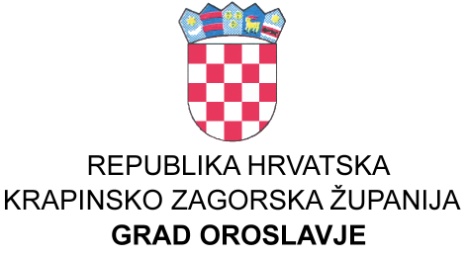 GRADSKO VIJEĆEGRADSKO VIJEĆEKLASA: 021-02/14-01/01UBROJ:  2113/01-01/01-14-23U Oroslavju,   19.12.2016.  godine	Na temelju članka 19. i 35. Zakona o lokalnoj i područnoj samoupravi («Narodne novine» broj: 33/01, 60/01, 106/03, 129/05, 109/07, 125/08, 36/09, 150/11.,144/12. i 19/13.),  i članka  32. Statuta grada Oroslavja (Službeni glasnik Krapinsko-zagorske županije broj 16/09. i 13/13.) Gradsko vijeće grada Oroslavja na svojoj  23.  sjednici održanoj dana  19.12.2016.  godine, donijelo jeP R O G R A MJAVNIH POTREBA U KULTURIGRADA OROSLAVJA ZA 2017. GODINUČlanak 1.	Ovim Programom javnih potreba u kulturi, a u cilju poticanja i promicanja kulturnih djelatnosti, grad Oroslavje će sudjelovati u sufinanciranju javnih potreba u kulturi te sufinanciranju troškova poslovanja Proračunskih korisnika financijskim sredstvima iz Proračuna grada Oroslavja za 2016. godinu u iznosu od  1.865.000,00  kuna kako slijedi:Članak 2.	Korisnici sredstava iz točke I. ovog Programa mogu odobrena sredstva koristiti samoako su dostavili financijska izvješća za 2016. godinu, a gradonačelnik iste prihvatio.Članak 3.	Osigurana i raspoređena sredstva iz točke I. ovog Programa mogu se tijekom godine izmjenom Proračuna grada Oroslavja za 2017. godinu mijenjati ovisno o ostvarenju proračunskih prihoda i ukazanim potrebama.Članak 4.	O utrošku financijskih sredstava iz točke II. ovog Programa, korisnici su obvezni Gradskom vijeću putem Jedinstvenog upravnog odjela podnijeti godišnje izvješće i to najkasnije do kraja ožujka 2018. godine.	Plan rada za 2018. godinu korisnici  financijskih sredstava iz točke I. dužni su dostaviti do 30. rujna 2017. godine, ukoliko isti ne dostave neće se uvrstiti u Proračun grada Oroslavja za 2018. godinu.Članak 5.	Ovaj  Program  objavit će se u Službenom glasniku Krapinsko zagorske županije i  stupa na snagu 01.01.2017. godineDostaviti:1. Ured Državne uprave KZŽ,					 PREDSJEDNIK     Služba za zajedničke poslove Krapina 		                    Gradskog vijeća Oroslavje2. Arhiva, ovdje.  							                Stanko Čičko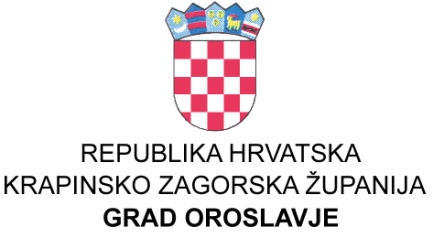 GRADSKO VIJEĆEGRADSKO VIJEĆEKLASA: 021-02/14-01/01UBROJ:  2113/01-01/01-14-23U Oroslavju,   19.12.2016.  godine	Na temelju članka 27. Zakona o prodaji stanova na kojima postoji stanarsko pravo«Narodne novine» broj: 43/92., pročišćeni tekst, 69/92., 25./93., 2/94., 44./94., 47./94., 58./95.,103/95., 11./96., 11./97., 68./98., 96./99., 120/00., 94./01. i 78./02.) i članka 32. Statuta grada Oroslavja («Službeni glasnik Krapinsko-zagorske županije» broj 16/09. i 13/13.), Gradsko vijeće na svojoj 23.  sjednici održanoj dana  19.12.2016.    godine, donijelo jeP R O G R A MUTROŠKA SREDSTAVA OD PRODAJESTANOVA NA KOJIMA POSTOJI STANARSKO PRAVOZA 2017. GODINUČlanak 1.	U Proračunu grada Oroslavja uplaćuju se novčana sredstva od prodaje 85  stanova na kojima postoji stanarsko pravo.Članak 2.	Stanovi se prodaju s rokom otplate od 15 do 30 godina, počevši od 1992. godine.Članak 3.	Godišnje zaduženje planirano je u  iznosu od   140.000,00 kuna.	Od uplaćenih  novčanih  sredstava,  dio u visini od 55% doznačuju se u državni proračun, a 45%  (63.000 kuna)  polaže se na žiro račun Proračuna grada Oroslavja i planirana su za podmirenje troškova stanovanja za socijalno ugrožene osobe.Članak 4.	Ovaj  Program  objavit će se u Službenom glasniku Krapinsko zagorske županije i  stupa na snagu 01.01.2017. godineDostaviti:1. Ured Državne uprave KZŽ,					 PREDSJEDNIK     Služba za zajedničke poslove Krapina 		                      Gradskog vijeća Oroslavje2. Arhiva, ovdje.							                Stanko Čičko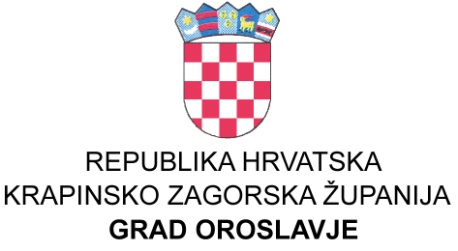 GRADSKO VIJEĆEGRADSKO VIJEĆEKLASA: 021-02/14-01/01UBROJ:  2113/01-01/01-14-23U Oroslavju,   19.12.2016.  godine	Na temelju članka 76. Zakona o sportu (Narodne novine broj: 71/06, 150/08, 124/10 i 124/11,86/12 i 94/13.)  i članka  32. Statuta grada Oroslavja (Službeni glasnik Krapinsko-zagorske županije broj 16/09. i 13/13.)  Gradsko vijeće grada Oroslavja na svojoj   23.  sjednici održanoj dana  19.12.2016.  godine, donijelo jeP R O G R A MJAVNIH POTREBA U SPORTUGRADA OROSLAVJA ZA 2017. GODINUČlanak 1.	Ovim Programom javnih potreba u sportu u proračunu za 2017. godinu, a u cilju promicanja sporta, provođenja sportskih aktivnosti djece i mladeži, sportska domaća i međunarodna natjecanja te održavanje i korištenje sportskih građevina, predviđa se sufinanciranje aktivnosti sportskih udruga financijskim sredstvima Proračuna grada Oroslavja u ukupnom iznosu od  595.500  kuna.Članak .	Osigurana sredstva u proračunu grada Oroslavja za financiranje javnih potreba u sportu grada Oroslavja za 2017. godinu raspoređuju se kako slijedi:Članak 3.	Korisnici sredstava iz točke II. ovog Programa mogu odobrena sredstva koristiti samoako sudostavili  Izvještaj o potrošnji proračunskih sredstava  za 2016. godinu, a gradonačelnik iste prihvatio,upisani u  Registar neprofitnih organizacija.Članak 4.	Sredstva će se tijekom godine izdvojiti iz Proračuna grada Oroslavja u skladu sa dinamikom punjenja Proračuna.	Osigurana i raspoređena sredstva iz točke II. ovog Programa mogu se tijekom godine izmjenom Proračuna grada Oroslavja za 2017. godinu mijenjati, ovisno o ostvarenju proračunskih prihoda i ukazanim potrebama.Članak 5.	Izvještaj o potrošnji proračunskih sredstava iz točke 3. ovog Programa korisnici su obvezni Gradskom vijeću putem Jedinstvenog upravnog odjela podnijeti godišnje izvješće i to najkasnije do kraja ožujka 2018. godine.	Plan rada za 2018. godinu korisnici financijskih sredstava iz točke II. dužni su dostaviti do30. rujna 2017. godine, a ukoliko isti ne dostave neće se uvrstiti u Proračun grada Oroslavja za 2018. godinu.Članak 6.	Ovaj  Program  objavit će se u Službenom glasniku Krapinsko zagorske županije i  stupa na snagu 01.01.2017. godineDostaviti:1. Ured Državne uprave KZŽ,					 PREDSJEDNIK     Služba za zajedničke poslove Krapina 		                    Gradskog vijeća Oroslavje2. Arhiva, ovdje					                                Stanko Čičko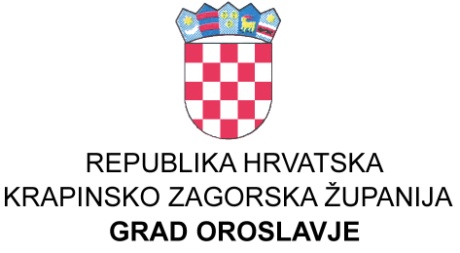 GRADSKO VIJEĆEGRADSKO VIJEĆEKLASA: 021-02/14-01/01UBROJ:  2113/01-01/01-14-23U Oroslavju,   19.12.2016.  godine	Na temelju članka 12. Zakona o socijalnoj skrbi («Narodne novine» broj 157/13.) i članka 32. Statuta grada Oroslavja («Službeni glasnik Krapinsko-zagorske županije», br. 16/09. i 13/13.)  Gradsko vijeće na svojoj  23. sjednici održanoj dana 19.12.2016.  godine, donijelo jeP R O G R A MRASPOREDA SREDSTAVA ZA POTREBE SOCIJALNE SKRBI OSIGURANIH U PRORAČUNU GRADA OROSLAVJAZA 2017. GODINUČlanak 1.	U Proračunu grada Oroslavja za 2017. godinu za socijalnu skrb sredstva su raspoređena kako slijedi :Za  naknade građanima i kućanstvima predviđena su sredstva u visini od  268.000,00  kuna , a raspoređuju se na prijedlog Socijalnog vijeća grada Oroslavja i  u suradnji sa Centrom za socijalnu skrb Donja Stubica.Sredstva po programu humanitarne skrbi kroz udruge  odobrava Gradonačelnik  posebnim zaključkom .Članak 3.	Ovaj  Program  objavit će se u Službenom glasniku Krapinsko zagorske županije i  stupa na snagu 01.01.2017. godineDostaviti:1. Ured Državne uprave KZŽ,					 PREDSJEDNIK     Služba za zajedničke poslove Krapina 		                     Gradskog vijeća Oroslavje2. Arhiva, ovdje.							                Stanko Čičko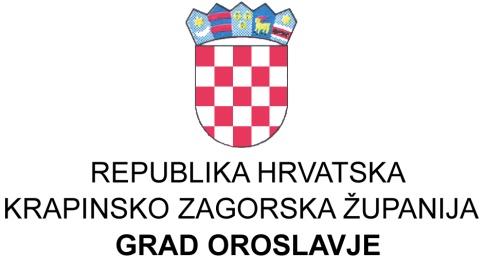 GRADSKO VIJEĆEGRADSKO VIJEĆEKLASA: 021-02/14-01/01UBROJ:  2113/01-01/01-14-23U Oroslavju,   19.12.2016.  godine	Na temelju članka 32. Statuta grada Oroslavja («Službeni glasnik Krapinsko-zagorske županije», br. 16/09. i 13/13.) Gradsko vijeće  na svojoj  23.  sjednici održanoj  19.12.2016.   godine, donijelo jeP R O G R A MRASPOREDA SREDSTAVA ZA POTREBE OBRAZOVANJA  U PRORAČUNU GRADA OROSLAVJA ZA 2017. GODINUČlanak 1.	U Proračunu grada Oroslavja za 2016. godinu predviđena su sredstva za obrazovanje u iznosu od   3.500.000 kuna te se raspoređuju po programima kako slijedi:Program predškolskog obrazovanja koji se sastoji od troškova smještaja djece u dječjim jaslicama i Proračunskog korisnika – Dječji vrtić «Cvrkutić» OroslavjeProgrami osnovnog, srednjeg i visokog  obrazovanja koji se sastoji od pomoći Osnovnoj i Srednjoj školi te stipendija učenika i studenata :Programi dodatnih usluga u obrazovanju iznad standarda  odnosi se na:Članak 2.	Za sufinanciranje školske kuhinje za djecu socijalno ugroženih obitelji predviđena su sredstva u iznosu  30.000,00 kuna.	Sredstva se odobravaju ispostavljanjem računa Osnovne škole Oroslavje, a prema spisku djece iz socijalno ugroženih obitelji, koji utvrđuje Osnovna škola Oroslavje u suradnji sa Centrom za socijalnu skrb Donja Stubica.Članak 3.Sredstva za sufinanciranje prijevoza Osnovne škole Oroslavje po Ugovoru sa prijevoznikom, te za sufinanciranje učenika srednjih škola i studenata  u željezničkom i autobusnom prometu predviđena su sredstva u iznosu od  150.000,00 kuna.	Učenici srednjih škola ostvaruju pravo na sufinanciranje prijevoza za autobusne mjesečne karte na način da Grad sufinancira 12,%. 	Studenti ostvaruju sufinanciranje željezničkih mjesečnih karata na način da Grad sufinancira 25% .Sredstva se odobravaju ispostavljanjem računa autobusnih prijevoznika i Hrvatskih željeznica sukladno  potpisanim Ugovorima o sufinanciranju mjesečnih karata za učenike i studente s područja grada Oroslavja.Članak 4.	Ovaj  Program  objavit će se u Službenom glasniku Krapinsko zagorske županije i  stupa na snagu 01.01.2017. godineDostaviti:1. Ured Državne uprave KZŽ,					 PREDSJEDNIK     Služba za zajedničke poslove Krapina 		                   Gradskog vijeća Oroslavje2. Arhiva, ovdje.							                Stanko Čičko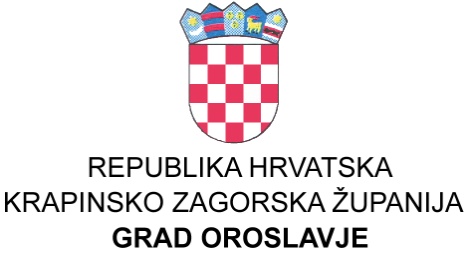 GRADSKO VIJEĆEGRADSKO VIJEĆEKLASA: 021-02/14-01/01UBROJ:  2113/01-01/01-14-23U Oroslavju,   19.12.2016.  godine	Na temelju članka 32. Statuta grada Oroslavja (Službeni glasnik Krapinsko zagorske županije broj 16/09. i 13/13.) Gradsko vijeće  na svojoj  23.  sjednici održanoj dana  19.12.2016.  godine, donijelo jeP R O G R A MRAZVOJA GOSPODARSTVA NA PODRUČJUGRADA OROSLAVJA ZA 2017.Članak 1.	U Proračunu za 2016. godinu planirana su sredstva za razvoj gospodarstva na područjugrada Oroslavja  kako slijedi:Članak 2.	Sredstva za subvenciju uzgoja stoke utrošit će se na način da će se plaćati računi za osjemenjivanje krava ispostavljenih od Veterinarskih stanica.	Sredstva za razvoj poljoprivrede doznačit će se temeljem natječaja odobrenih poljoprivrednika o čemu će Odluku donijeti gradonačelnik, a na prijedlog Komisije za  natječaj za razvoj poljoprivrede.	Sredstva za razvoj malog i srednjeg poduzetništva na području Grada doznačivat će se temeljem natječaja odobrenih obrtnika i poduzetnika o čemu će Odluku donijeti gradonačelnik  na prijedlog Komisije za razvoj malog i srednjeg  poduzetništva.Članak 3.	Ovaj  Program  objavit će se u Službenom glasniku Krapinsko zagorske županije i  stupa na snagu 01.01.2017. godineDostaviti:1. Ured Državne uprave KZŽ,					 PREDSJEDNIK     Služba za zajedničke poslove Krapina 		                    Gradskog vijeća Oroslavje2. Arhiva, ovdje							                Stanko ČičkoGRADSKO VIJEĆEGRADSKO VIJEĆEKLASA: 021-02/14-01/01UBROJ:  2113/01-01/01-14-23U Oroslavju,   19.12.2016.  godineNa temelju članka 31.stavka 2. Zakona o postupanju s nezakonito izgrađenim zgradama (Narodne novine 86/12 i 143/13) i članka  32. Statuta grada Oroslavja («Službeni glasnik Krapinsko-zagorske županije» broj 16/2009. i 13/13.)),  Gradsko vijeće na svojoj  23.   sjednici održanoj dana  19.12.2016.  godine, donijelo jeP R O G R A MKORIŠTENJA SREDSTAVA OSTVARENIH OD NAKNADE ZA ZADRŽAVNJE NEZAKONITO IZGRAĐENIH ZGRADA U PROSTURU NA PODRUČJU GRADA OROSLAVJA ZA 2017. GODINUI.Ovim programom utvrđuje se namjensko korištenje 30% ostvarenih sredstava od naknade koja se naplaćuje u postupcima ozakonjenja nezakonito izgrađenih zgrada u prostoru na području Grada Oroslavja (u daljnjem tekstu. naknada)II.Ovaj Program donosi se za razdoblje u kojem se ostvaruju sredstva naknade tj. za proračunsku 2017. godinu, odnosno naplate posljednjeg obroka naknade, ako se ista plaća obročno.III.Planirana naknada iz članka 1. ovog Programa u iznosu od 275.000,00 kuna namjenski će se koristiti za financiranje u troškovima realizacije Programa održavanja objekata komunalne infrastrukture u Gradu Oroslavju za 2017. godinu.IV	Ovaj  Program  objavit će se u Službenom glasniku Krapinsko zagorske županije i  stupa na snagu 01.01.2017. godineDostaviti:1. Ured Državne uprave KZŽ,					 PREDSJEDNIK     Služba za zajedničke poslove Krapina 		                    Gradskog vijeća Oroslavje2. Arhiva, ovdje.                                                                                        Stanko ČičkoIzvori financiranjaPlan proračuna 2017.01 Opći prihodi i primici994.000,0004 Prihodi za posebne namjene1.180.000,0005 Pomoći30.000,002.204.000,00Plan proračuna 2017.1) Nabava kamenog materijala, usluge navoza i razgrtanja kamenog materijala na nerazvrstanim cestama250.000,002) Strojno porezivanje nerazvrstanih cesta radi širenja kolnika, skidanje bankina, dovoz i ugradnja kamenog materijala, kopanje odvodnih kanala s odvozom zemlje, 100.000,003) Nabava i ugradnja betonskih cijevi u odvodne kanale uz nerazvrstane ceste radi odvodnje atmosferskih voda100.000,004) Nabava i postava prometnih znakova i signalizacije10.000,005)  Krpanje rupa na asfaltiranim cestama335.000,006) Geodetsko katastarske usluge5.000,00UKUPNO:800.000,00Izvori financiranja04 Prihodi za posebne namjene800.000,00800.000,00Plan proračuna 2017.a) Zelene površine1) Materijal za uređenje javnih površina parkova, groblja: opločnici, stupići, natpisne ploče ,betonske cijevi, rebraste cijevi, daske i drvena građa, beton, cement, armaturne mreže, flaks, gnojivo i dr.potrošni materijal60.000,002) Gorivo i materijal za popravak strojeva i alata30.000,003) Nabava sadnica cvijeća70.000,004) Uređenje javnih  površina- košnja trave u parkovima i groblju, Oro-trgu,  ispred stambenih zgrada u ulici Milana Prpića, oko zgrade zdravstvene stanice, uređivanje žive ograde na groblju, uz nogometno igralište, uz Park obitelji Prpić, park Vranizany; sadnja sadnica cvijeća, uređivanje cvjetnjaka tijekom cijele godine;  uklanjanje drveća srušenih uslijed starosti i jakog vjetra te ostalog raslinja koje je potrebno ukloniti s jav.površina20.000,005) Manji zemljani radovi, održavanje -radovi strojem104.000,006) Popravak  i nabava božićnog nakita i dekorativne rasvjete 20.000,007) Održavanje traktora, strojeva i alata, registracija20.000,00324.000,00b) Poboljšanje uvjeta života u zajednici1) Sredstva za radove i utrošeni materijal - okoliš dr. domova40.000,002) Sredstva za radove i utrošeni materijal - dječja igrališta40.000,0080.000,00Ukupno a) + b)404.000,00Izvori financiranja01 Opći prihodi i primici404.000,00404.000,00Polugodišnje izvršenje1) Odvoz kućnog i  glomaznog otpada s javnih površina30.000,002) Sanacija divljih odlagališta20.000,003) Preventivna deratizacija javnih površina130.000,004) Sufinanciranje po Programu poticanja povećanja energetske učinkovitosti65.000,005) Vet.-higij.nadzor u odvoženju lešina i napuštenih životinja s javnih površina70.000,006)  Strojno  obrezivanje grmlja i drveća sa prikupljanjem i odvozom na deponij70.000,007) Čišćenje snijega na nerazvrstanim cestama u zimskim uvjetima i posipavanje ceste zbog poledice150.000,00535.000,00Izvori financiranja01 Opći prihodi i primici535.000,00535.000,00Plan proračuna 2017.Materijal za održavanje kanalizacije12.000,00Usluge za održavanje kanalizacije13.000,00U k u p n o25.000,00Izvori financiranja01 Opći prihodi i primici25.000,0025.000,00Plan proračuna 2017.Troškovi potrošnje  javne rasvjete220.000,00Troškovi za  održavanje javne rasvjete160.000,00380.000,00Izvori financiranja04 Prihodi za posebne namjene380.000,00380.000,00Sanacija šteta od elementarne nepogodePlan proračuna 2017.Sanacija šteta od elementarne nepogode60.000,00U k u p n o60.000,00Izvori financiranja01 Opći prihodi i primici30.000,0005 Pomoći30.000,0060.000,001. Izgradnja cesta, nogostupa, parkiralištaPlan proračuna 2017.Izgradnja nogostupa300.000,00U k u p n o300.000,00Izvori financiranja04 Prihodi za posebne namjene300.000,00300.000,002. Asfaltiranje cestaPlan proračuna 2017.Asfaltiranje cesta220.000,00U k u p n o220.000,00Izvori financiranja06 Kapitalne donacije građana20.000,0005 Kapitalne pomoći100.000,0004 Prihodi za posebne namjene100.000,00220.000,003. Izgradnja objekata i uređaja odvodnjePlan proračuna 2017.Izgradnja kanalizacije100.000,00100.000,00Izvori financiranja01 Opći prihodi i primici100.000,00100.000,004.  Uređenje dječjih igralištaPlan proračuna 2017.Nabava nove opreme za dječja igrališta300.000,00U k u p n o300.000,00Izvori financiranja01 Opći prihodi i primici300.000,00300.000,005. Uređenje grobljaPlan proračuna 2017.Uređenje gradskog groblja290.000,00U k u p n o290.000,00Izvori financiranja04 Prihodi za posebne namjene290.000,00290.000,006.  Izgradnja radne zonePlan proračuna 2017.Izgradnja komunalne infrastrukture800.000,00800.000,00Izvori financiranja05 Kapitalne pomoći500.000,0004 Prihodi za posebne namjene300.000,00800.000,007. Izgradnja komunalne infrastrukture novih stambenih zgradaPlan proračuna 2017.Izgradnja komunalne infrastrukture50.000,0050.000,00Izvori financiranja04 Prihodi za posebne namjene50.000,0050.000,008. Izgradnja objekata i uređaja vodoopskrbePlan proračuna 2017.Izgradnja vodovodne mreže80.000,0080.000,00Izvori financiranja04 Prihodi za posebne namjene80.000,0080.000,009.  Izgradnja javne rasvjetePlan proračuna 2017.Izgradnja javne rasvjete80.000,00U k u p n o80.000,00Izvori financiranja04 Prihodi za posebne namjene80.000,0080.000,0010. Rekonstrukcija javne rasvjetePlan proračuna 2017.Rekonstrukcija javne rasvjete 80.000,00U k u p n o80.000,00Izvori financiranja05 Kapitalne pomoći30.000,0004 Prihodi za posebne namjene50.000,0080.000,0011. Postava autobusnih stajalištaPlan proračuna 2017.Postava autobusnih stajališta50.000,0050.000,00Izvori financiranja01 Opći prihodi i primici50.000,0050.000,0012. Nabava opreme za održavanje zelenih površinaPlan proračuna 2017.Nabava novog alata i strojeva50.000,0050.000,00Izvori financiranja01 Opći prihodi i primici50.000,0050.000,0013. Otplata kredita za traktor (leasing)Plan proračuna 2017.Kamata za primljene kredite10.000,00Otplata glavnice primljenih kredita (leasing)50.000,0060.000,00Izvori financiranja01 Opći prihodi i primici60.000,0060.000,0014. Uređenje reciklažnog dvorištaPlan proračuna 2017.Uređenje reciklažnog dvorišta100.000,00100.000,00Izvori financiranja04 Prihodi za posebne namjene100.000,00100.000,0015. Izgradnja besplatne internetske mrežePlan proračuna 2017.Izgradnja besplatne internetske mreže150.000,00150.000,00Izvori financiranja01 Opći prihodi i primici150.000,00150.000,0016. Uređenje gradske tržnicePlan proračuna 2017.Uređenje reciklažnog dvorišta                           150.000,00                               150.000,00    Izvori financiranja01 Opći prihodi i primici                           150.000,00                               150.000,00    1.Manifestacije u kulturi:122.000,00Fašničke špelancije, Winter party, Dan žena, Dani kazališta,Vrtna zabava Vranicany, Svjetsko prv. u Ski-rolanju, Likovna kolonija2. Djelatnost udruga u kulturi200.000,003. Donacija Župnom uredu Oroslavje20.000,004. Održavanje objekata kulture35.000,005. Uređenje DOMA KULTURE (projekt i uređenje)610.000,006. Uređenje parkova-povijesna, kulturna baština150.000,007. Lokalni program mladih40.000,008. Lokalni program mladih ŠTRUMF5.000,009. Program EKO-ZEKO10.000,0010. Program za mlade UDRUGA MLADIH FENIX20.000,0011. Program međunarodne suradnje Udruge mladih Fenix10.000,001.222.000,00Izvori financiranja01 Opći prihodi i primici800.000,0005 Tekuća pomoć iz Žup. Proračuna-Lokalni program mladih20.000,0005 Tekuće pomoćiiz drž.proračuna-manifestacije2.000,0005 Kapitalne pomoćiiz drž.proračuna -skulpture100.000,0005 Kapitalne pomoćiiz drž.proračuna -kino dvorana300.000,001.222.000,002. Ustanove u kulturiPlan proračuna 2017.1. Otvoreno učilište Oroslavje-proračunski korisnik - redovna djelatnost30.000,002. Gradska knjižnica-proračunski korisnik - redovna djelatnost497.000,00527.000,00Izvori financiranja01 Opći prihodi i primici435.000,0004 Prihodi za posebne namjene40.000,0005 Pomoći52.000,00527.000,00Rad športskih klubova i UdrugaPlan proračuna 2017.1. Osnovna djelatnost športskih udruga580.000,002. Sportske nagrade12.000,00592.000,00Izvori financiranja01 Opći prihodi i primici580.000,0005 Pomoći iz ŽP12.000,00592.000,00Plan proračuna 2017.1. Troškovi smještaja djece u dječjim jaslicama730.000,002. Ustanove u obrazovanju:Proračunski korisnik - Dječji vrtić "Cvrkutić" Oroslavje2.164.800,00a)  Redovna djelatnost1.664.800,00b)  DOGRADNJA DJEČJEG VRTIĆA500.000,00                                                             Sveukupno 1+22.894.800,00Izvori financiranja01 Opći prihodi i primici2.030.000,0004 Prihodi za posebne namjene760.800,0005 Pomoći iz državnog i županijskog proračuna99.000,0006 Donacije5.000,002.894.800,00Plan proračuna 2017.Pomoći - Osnovna škola Oroslavje                              50.000,00    Pomoći - Osnovna škola Oroslavje-troškovi asistentice                              33.000,00    Pomoći - Osnovna škola Oroslavje-produženi boravak u školi                              33.000,00    Pomoći- Srednja škola Oroslavje                              50.000,00    Stipendije učenicima                           120.000,00    Stipendije studentima                           110.000,00    U k u p n o                           396.000,00    Izvori financiranja01 Opći prihodi i primici                           396.000,00    Plan proračuna 2017.a) Sufinanciranje prehrane učenika Osnovne škole                              30.000,00    b) Sufinanciranje javnog prijevoza učenika i studenata                           150.000,00    c) Javne potrebe djece s poteškoćama u razvoju                              30.000,00    U k u p n o                           210.000,00    Izvori financiranja01 Opći prihodi i primici                           210.000,00                               210.000,00    Plan proračuna 2017.1. Redovna djelatnost Turističke zajednice70.000,002. Prostorno planiranje50.000,003. Subvencioniranje kamata  za odobrene kredite malih i sr. poduzetnika i obrtnika250.000,004. Subvencije trgovačkim društvima, obrtnicima za rekonstrukciju, dogradnju140.000,005. Subvencioniranje uzgoja stoke - osjemenjivanje krava i krmača20.000,006. Donacije udrugama10.000,00540.000,00Izvori financiranja01 Opći prihodi i primici540.000,00540.000,00